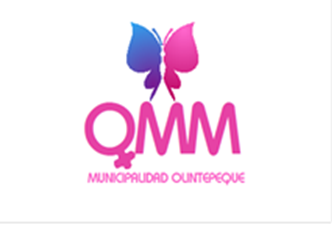 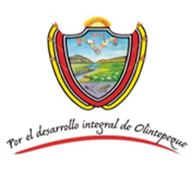 Olintepeque 2 de Septiembre  de 2016SeñorCarlos Enrique Baten Alcalde MunicipalHonorable Consejo Municipal Presente Reciban un atento y cordial saludo  deseándoles éxitos en sus actividades diarias.El motivo de la presente es para hacerle entrega del informe cuatrimestral sobre el trabajo y el avance del POA realizado con los grupos de señoras de los diferentes sectores aclarando que algunas actividades se llevaron a cabo sin hacer el uso del presupuesto que tiene la oficina para su uso debido que a petición de las lideresas solicitaron otras actividades  propuesta que ya fue presentada ante el consejo pero aún está pendiente de autorizar.Agradeciendo su atención me suscribo de usted.Atentamente.Yesenia Gómez CotómCoordinadora  de la OMM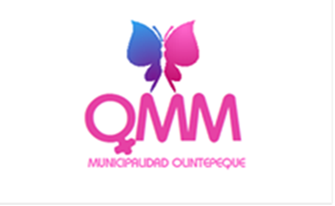 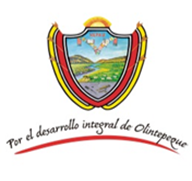 OFICINA MUNICIPAL DE LA MUJERMUNICIPALIDAD DE SAN JUAN OLINTEPEQUE.Anexos En las actividades no se hiso uso del presupuesto debido a que se cambió para proyectos productivos para trabajar en grupos. Vo.Bo.____________________                                                                           __________________________               Alcalde Municipal                                                                                             Coordinación de OMM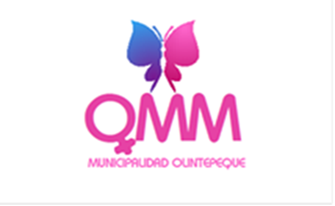 OFICINA MUNICIPAL DE LA MUJER      MUNICIPALIDAD DE SAN JUAN OLINTEPEQUE.Vo.bo. ______________________________                                                                        ____________________________                      Alcalde Municipal                                                                                                            Coordinación de OMMOFICINA MUNICIPAL DE LA MUJERMUNICIPALIDAD DE SAN JUAN OLINTEPEQUE.Vo.bo.________________________________                                                               ________________________________                     Alcalde Municipal                                                                                                           Coordinación de OMMAvances de  Ejecución del PLAN OPERATIVO ANUAL                                                Eje Temático: Desarrollo Económico Empresarial ,Educación y Salud   Avances de  Ejecución del PLAN OPERATIVO ANUAL                                                Eje Temático: Desarrollo Económico Empresarial ,Educación y Salud   Avances de  Ejecución del PLAN OPERATIVO ANUAL                                                Eje Temático: Desarrollo Económico Empresarial ,Educación y Salud   Avances de  Ejecución del PLAN OPERATIVO ANUAL                                                Eje Temático: Desarrollo Económico Empresarial ,Educación y Salud   Avances de  Ejecución del PLAN OPERATIVO ANUAL                                                Eje Temático: Desarrollo Económico Empresarial ,Educación y Salud   Avances de  Ejecución del PLAN OPERATIVO ANUAL                                                Eje Temático: Desarrollo Económico Empresarial ,Educación y Salud   Avances de  Ejecución del PLAN OPERATIVO ANUAL                                                Eje Temático: Desarrollo Económico Empresarial ,Educación y Salud   Avances de  Ejecución del PLAN OPERATIVO ANUAL                                                Eje Temático: Desarrollo Económico Empresarial ,Educación y Salud   Avances de  Ejecución del PLAN OPERATIVO ANUAL                                                Eje Temático: Desarrollo Económico Empresarial ,Educación y Salud   Avances de  Ejecución del PLAN OPERATIVO ANUAL                                                Eje Temático: Desarrollo Económico Empresarial ,Educación y Salud   Avances de  Ejecución del PLAN OPERATIVO ANUAL                                                Eje Temático: Desarrollo Económico Empresarial ,Educación y Salud   Avances de  Ejecución del PLAN OPERATIVO ANUAL                                                Eje Temático: Desarrollo Económico Empresarial ,Educación y Salud   Avances de  Ejecución del PLAN OPERATIVO ANUAL                                                Eje Temático: Desarrollo Económico Empresarial ,Educación y Salud   Avances de  Ejecución del PLAN OPERATIVO ANUAL                                                Eje Temático: Desarrollo Económico Empresarial ,Educación y Salud   No. ActividadActividadEjecutado/Programado Rango de edades Rango de edades Rango de edades sexosexoEtnia Etnia Actores Beneficiados %  avances POANo. ActividadActividadEjecutado/Programado 0-1516-4950-+MFIndígenaMestizaActores Beneficiados %  avances POA1.11.1Alfabetización con los grupos de Mujeres para la disminución del analfabetismo Se coordinó con CONALFA para poder alfabetizar a los grupos de Mujeres 040057045744512Mujer 45730%1.21.2 Concurso de poemas a la Madre Se convocó a las 20 lideresas para que participen con realizando un poema dedicada a las Madres premiándolas con 50 vasos plásticos para el uso exclusivo, reduciendo el uso de los vasos de sechables, contribuyendo con el medio ambiente y por salud.0700007007000Mujer70020%1.31.3Reunión Mensual con las diferentes directivas de grupo de Mujeres con fin Informática  y talleres formativos con diferente temas Se convocó a todas las lideresas para evaluar el trabajo que se realizó durante el mes, impartiéndoles charlas motivacionales y liderazgo.0257032320Mujer3280%1.41.4 Conmemoración del Día Internacional de la Mujer Se Coordinó con AMUTED para el desarrollo del tema  ORGANIZACIÓN SOCIAL. 01554502002000Mujer 20030%1.51.5  Talleres sobre Organización social y Participación Ciudadana Por realizar 0000000Mujer00%1.61.6Celebración del Día de la Madre Se invitó a todas las lideresas conjuntamente con todas las integrantes de grupo para conmemorar el día de todas las madres 0525348087383538Mujer87360%1.71.7Desfile conmemorativo de la NO VIOLENCIA contra la Mujer Por realizar 0000000Mujer00%1.81.8Capacitación sobre Derechos específicos de las Mujeres Leyes e Instituciones que las Amparan Se coordinó con AMUTED trabajando con todas las lideresas para que conozcan cuáles son sus derechos como Mujeres e Instituciones que las pueden ayudar.  0247031301Mujer3117%1.91.9Talleres de Valores Y autoestima Recuperando Nuestras Tradiciones En Coordinación con el miembro y equipo de la OMM para recuperar nuestros valores y tradiciones que tenemos dentro del Municipio03001503153105Mujer31560%1.101.10Curso de Repostería con enfoque Empresarial, nutricional y económico.Se realizó el curso haciendo us0o de los recursos que se tien0e en la temporada como frutas y verduras que se pueden preparar en variedad de postres para una buena y confiable alimentación familiar así también generando ingresos propios   033527036231844Mujer36250%1.111.11 Curso de preparación de alimentos con mejoras alternativas y manipulación variando la alimentación nutricional de las Familias Con el objetivo de dar mejores alternativas a la nutrición familiar se dieron demostraciones de su variedad en preparaciones de alimentos con frutas y verduras de la temporada para promocionar el consumo de los mismos para la mejora alimenticia  en coordinación del centro de Salud y MAGA.227515029028010Mujer29050%1.121.12Curso de Manualidades con diversidad de materiales (reciclables y no ) descubriendo en ellas las diferentes habilidades generando ingresos propios Se realizó diferentes tipos de manualidades utilizando las 3 R (reciclando, reutilizando y reformando) con papel, vidrio, entre otros.5182001821757Mujer18235%1.131.13 Implementación de huertos Familiares y hortalizas con una variación de pilones de cebolla, brócoli, repollo, remolacha, acelga, espinaca, cilantro, zanahorias, rábano, lechuga, hierva mora, coliflor, aboneras naturales reduciendo el uso de químicos, aportando en salud y economía.  Por  temporada y falta  de lluvia evito la siembra de los pilones.0000000Mujer00%1.141.14 Taller de planificación familiarEn coordinación con el Centro de Salud se realizó el taller ejemplificando de la importancia y ventajas que se tiene con una planificación familiar.03150031529223Mujer31550%1.151.15 Taller de salud sexual y reproductivaSe Coordinó con el Centro de Salud para impartir charlas y realizar jornadas de pruebas del VIH, IVAS vacunas contra el Tétano, y prevención de  enfermedades en los distintos grupos cada uno en su sector  02004302432358Mujer24345%1.161.16Capacitación sobre los tipos de violencia que sufre  la mujer (física, psicológica, y sexual) y las rutas de denuncia.Se coordinó con AMUTED para realizar un taller sobre cómo evitar la violencia en las mujeres y como pueden defenderse, a donde pueden acudir para pedir ayuda.01507502252241Mujer22550%1.171.17 Curso de elaboración de chocolate Por realizar 0000000Mujer00%1.181.18 Curso de tejido en croshe y tricotSe realizó el taller de tejidos con los grupos con enfoque empresarial en su variedad de producto. 03502403743704Mujer37445%1.191.19Curso de belleza Se realizó el curso de belleza con enfoque productivo con su variedad de trenzas y peinados así también con decoraciones de unas, generando su propio ingreso.0175001751723Mujer17525%1.201.20 Curso de pintura en tela Se realizó en los grupos  el curso de pintura en tela con enfoque empresarial y productivo 10125001351350Mujer13540%1.211.21Curso de elaboración de canastos plásticos Se realizó el curso de elaboración de canastos plásticos variando su diseño con el objetivo de generar ingresos dentro de su hogar. 5135001401391Mujer 14030%1.221.22Curso de bolsas con listón Se realizó el curso de bordado a listos cambiando las bolsas por fajas.02351902442422Mujer24450%1.231.23Curso de manteles Realizándose aun el curso de manteles con diferentes tipos de decoraciones y poder promocionarlos en el comercio generando ingresos propios. 08514099954Mujer 9920%1.241.24Curso de flores de papel Se realizó el curso de flores de papel con el objetivo de manipular las manos y como terapia psicológica para la disminución del estrés y concentración mental.0275002752705Mujer27540%1.251.25Curso de piñatas Se cabio este curso por elaboración de bocadillos y dulces artesanales aprovechando las frutas de la temporada y poder comercializarlo. 04518063603Mujer6335%1.261.26Taller de autoestima y valor como Mujer disminuyendo la violencia Se realizó  el taller en coordinación con el personal de la OMM con todos los grupos de Mujeres Organizadas.15175001901855Mujer 19050%1.271.27Materiales para construcción de viveroSe realizó la compra de un royo de nylon para la construcción y reparación de viveros.0150001501455Mujer 15045%Avances de la ejecución del PLAN OPERATIVO ANUAL                                                                                                                  Eje Temático: Salud, Educativo Avances de la ejecución del PLAN OPERATIVO ANUAL                                                                                                                  Eje Temático: Salud, Educativo Avances de la ejecución del PLAN OPERATIVO ANUAL                                                                                                                  Eje Temático: Salud, Educativo Avances de la ejecución del PLAN OPERATIVO ANUAL                                                                                                                  Eje Temático: Salud, Educativo Avances de la ejecución del PLAN OPERATIVO ANUAL                                                                                                                  Eje Temático: Salud, Educativo Avances de la ejecución del PLAN OPERATIVO ANUAL                                                                                                                  Eje Temático: Salud, Educativo Avances de la ejecución del PLAN OPERATIVO ANUAL                                                                                                                  Eje Temático: Salud, Educativo Avances de la ejecución del PLAN OPERATIVO ANUAL                                                                                                                  Eje Temático: Salud, Educativo Avances de la ejecución del PLAN OPERATIVO ANUAL                                                                                                                  Eje Temático: Salud, Educativo Avances de la ejecución del PLAN OPERATIVO ANUAL                                                                                                                  Eje Temático: Salud, Educativo Avances de la ejecución del PLAN OPERATIVO ANUAL                                                                                                                  Eje Temático: Salud, Educativo Avances de la ejecución del PLAN OPERATIVO ANUAL                                                                                                                  Eje Temático: Salud, Educativo Avances de la ejecución del PLAN OPERATIVO ANUAL                                                                                                                  Eje Temático: Salud, Educativo No. ActividadEjecutado/Programado Rango de edades Rango de edades Rango de edades sexosexoEtnia Etnia Actores Beneficiados %  avances POANo. ActividadEjecutado/Programado 0-1516-4950-+MFIndígenaMestizaActores Beneficiados %  avances POA2.1Creación de Aboneras Orgánicas con la finalidad de tener una vida y alimentación más saludable y sin químicosSe está realizando la abonera coordinado con el MAGA utilizando los desechos orgánicos que sale de casa.0250025250Familia 2530%2.2Taller sobre valores y principios dentro del panorama libre de violencia y buena relación familiarSe coordinó con Bienestar Social para poder impartir el taller induciendo los valores en el rango familiar.20604545801205Familia 12535%Avances de la ejecución del PLAN OPERATIVO ANUAL                                                                                                                    Eje Temático: Salud integral.  Avances de la ejecución del PLAN OPERATIVO ANUAL                                                                                                                    Eje Temático: Salud integral.  Avances de la ejecución del PLAN OPERATIVO ANUAL                                                                                                                    Eje Temático: Salud integral.  Avances de la ejecución del PLAN OPERATIVO ANUAL                                                                                                                    Eje Temático: Salud integral.  Avances de la ejecución del PLAN OPERATIVO ANUAL                                                                                                                    Eje Temático: Salud integral.  Avances de la ejecución del PLAN OPERATIVO ANUAL                                                                                                                    Eje Temático: Salud integral.  Avances de la ejecución del PLAN OPERATIVO ANUAL                                                                                                                    Eje Temático: Salud integral.  Avances de la ejecución del PLAN OPERATIVO ANUAL                                                                                                                    Eje Temático: Salud integral.  Avances de la ejecución del PLAN OPERATIVO ANUAL                                                                                                                    Eje Temático: Salud integral.  Avances de la ejecución del PLAN OPERATIVO ANUAL                                                                                                                    Eje Temático: Salud integral.  Avances de la ejecución del PLAN OPERATIVO ANUAL                                                                                                                    Eje Temático: Salud integral.  Avances de la ejecución del PLAN OPERATIVO ANUAL                                                                                                                    Eje Temático: Salud integral.  Avances de la ejecución del PLAN OPERATIVO ANUAL                                                                                                                    Eje Temático: Salud integral.  No. ActividadEjecutado/Programado Rango de edades Rango de edades Rango de edades sexosexoEtnia Etnia Actores Beneficiados %  avances POANo. ActividadEjecutado/Programado 0-1516-4950-+MFIndígenaMestizaActores Beneficiados %  avances POA3.1 Realizar Jornadas Medicas para el control y bienestar de las personas de la tercera edad (azúcar, presión)Se coordinó con el Centro de Salud y la Comisión para realizar Jornadas Medicas y el apoyo se Doctores extranjeros 08540027820744540Adulto Mayor 48550%3.2Celebración del día del Adulto Mayor con el fin de relacionarlos y motivarlos a tener una vida tranquila queriéndose a sí mismo.Por realizase 000000Adulto Mayor 00%